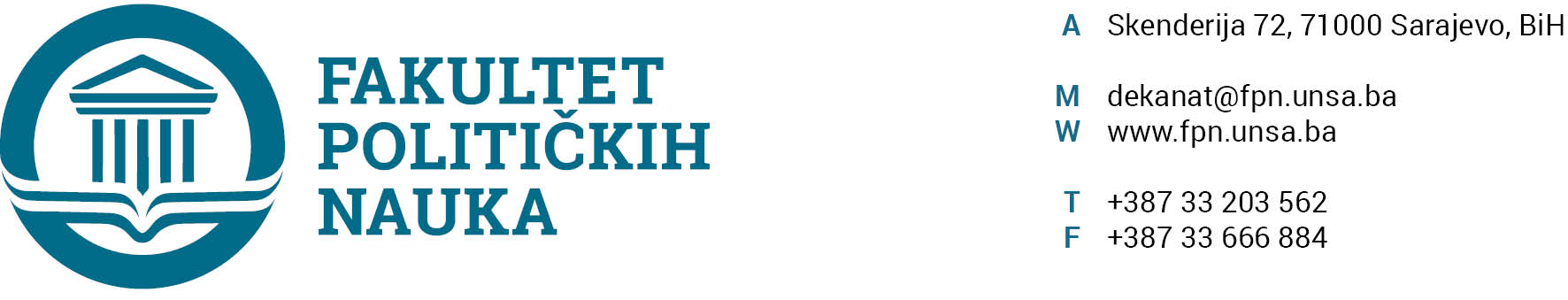 U skladu sa članom 126. Zakona o visokom obrazovanju („Službene novine Kantona Sarajevo“ br.33/2017) sekretar Fakulteta dajeSTRUČNO MIŠLJENJENa prijedlog Odluke o imenovanju Komisije za ocjenu i odbranu magistarskog radaPrijedlog Odluke Vijeća Fakulteta političkih nauka o imenovanju Komisije za ocjenu i odbranu magistarskog rada kandidata Irfana Nefića pod naslovom: „GENEZA POLITIČKE JAVNOSTI BOSANSKOHERCEGOVAČKOG DRUŠTVA U XX STOLJEĆU“ nije u suprotnosti sa članom 104. Statuta Univerziteta u Sarajevu.                                                                                                     SEKRETAR FAKULTETA                                                                                                                                 _____________________Aida Sarajlić Ovčina, MA                                                                                                              Sarajevo, 23.10.2020. godineDostaviti:1. Vijeću FPN;2. a/a